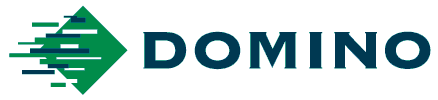 COMUNICADO DE IMPRENSA  30 de setembro de 2020A Domino apresenta a impressora digital de etiquetas N730iDefinindo novos standards na impressão de etiquetas a jato de tinta de elevado desempenhoA Domino Printing Sciences anunciou o lançamento da impressora digital de etiquetas Domino N730i numa apresentação virtual ao vivo emitida hoje. Trata-se de um desenvolvimento de raiz e o primeiro a utilizar a nova plataforma de jato de tinta Generation 7 da Domino. Philip Easton, Diretor da Divisão da Domino Digital Printing Solutions, comentou, "Trata-se do produto mais importante que lançámos desde que demos os primeiros passos no negócio da impressão digital de etiquetas. Foi um esforço de equipa enorme e colaborativo, que se estendeu por cinco anos e envolveu os nossos colegas da Brother Industries, parceiros fornecedores, a nossa equipa de desenvolvimento e os nossos clientes. É com imenso orgulho que hoje olhamos para aquilo que a N730i proporciona, pois acreditamos vivamente que define novos standards na impressão de etiquetas a jato de tinta de elevado desempenho".A N730i incorpora um conjunto de funcionalidades totalmente novas, nomeadamente a revolucionária cabeça de impressão piezo Brother BITSTARTM de 1200 dpi, o interface gráfico de utilizador SunLight e a mais recente tecnologia inteligente i-Tech automatizada da Domino, que inclui as funcionalidades i-Tech SetAlign e i-Tech CleanCap2. Louise Adcock, Gestora Global de Produto da Domino Digital Printing Solutions, salienta, "A nossa plataforma de jato de tinta Generation 6 conta já com quase mil instalações. Durante o desenvolvimento da N730i, prestámos muita atenção ao feedback dos nossos clientes, pelo que estamos confiantes de que esta impressora permitirá que os conversores de etiquetas obtenham o maior retorno sobre o seu investimento na impressão digital. Com base no feedback dos clientes, concentrámo-nos em três áreas principais: qualidade de impressão consistente a altas velocidades, facilidade de utilização e flexibilidade".Ao contrário de outros sistemas cujo aumento da velocidade de impressão é conseguido em detrimento da qualidade ou fiabilidade da impressão, a N730i foi concebida para imprimir todos os trabalhos, incluindo os que requerem um branco semelhante a serigrafia, a 70 m (230 pés)/min, mas com a mesma qualidade de impressão elevada e consistente. A cabeça de impressão Brother BITSTARTM de 1200 dpi usa uma combinação dos tamanhos mais reduzidos de gota de 2,1 pl e tamanhos de gota nominais de 2,8 pl e 3,3 pl para fornecer uma densidade de tinta consistente por toda a imagem, com limites mais nítidos e gradientes mais suaves. A tecnologia patenteada micro piezo policristalina de camada tripla minimiza a comunicação cruzada e proporciona um controlo mais preciso do nozzle para uma acuidade ideal na colocação da gota.As funcionalidades da tecnologia inteligente ou i-Tech exclusiva da Domino representam desenvolvimentos concebidos para melhorar consideravelmente a eficiência, a utilização, a funcionalidade e a fiabilidade. O i-Tech SetAlign é um sistema automatizado que define a densidade e alinha com precisão as cabeças de impressão. O resultado é uma qualidade de impressão perfeita e uniforme em toda a largura da fita. O desempenho foi ainda melhorado com o i-Tech CleanCap2, um sistema de limpeza e proteção automatizadas das cabeças de impressão, ou seja, um processo controlado que reduz a intervenção manual do operador e o desperdício. Outras funcionalidades i-Tech incluem os já reconhecidos i-Tech ActiFlow, UltraMix e WebRev. Louise continua, "Em termos básicos, os nossos clientes estão em vantagem comercial em relação à concorrência com as etiquetas que conseguem produzir e lucram com a sua produção eficiente. A qualidade de impressão elevada e consistente da N730i significa que os clientes conseguem mais negócios, ao passo que a velocidade elevada aliada à fiabilidade se traduz também na eficiência da impressão".O interface de utilizador existente foi completamente reformulado para a N730i, com o desenvolvimento do novo SunLight da Domino. Este interface gráfico de utilizador flexível, com um aspeto moderno, é completamente intuitivo e altamente configurável. Foi adotada uma nova versão melhorada do interface digital ESKO standard da indústria, com desempenho melhorado de impressão de dados variáveis e a produção de cores de processo, incluindo laranja e violeta, para uma utilização de tinta mais reduzida e um aumento da gama de cores. O suporte para o formato de transferência de dados JDF/JMF standard da indústria permite a configuração e comunicação automáticas de trabalhos. Além disso, é possível uma simples integração ascendente com os sistemas principais de gestão de informações.A N730i proporciona às gráficas de impressão de etiquetas flexibilidade máxima, podendo ser disponibilizada com a opção de estações de flexografia para preparação, no sentido de facilitar uma qualidade consistente mesmo nos suportes mais difíceis, e para cores spot ou envernizamento, aumentando o tipo de trabalhos que podem ser produzidos, ou ainda para inversão de branco em aplicações económicas em mangas retráteis.  Estas estações de flexografia são facilmente adaptadas, proporcionando aos nossos clientes uma maior flexibilidade para acompanhar mudanças nas necessidades do negócio.A N730i inclui o conjunto de tintas UV90, desenvolvido internamente pela Domino e com uma resistência excelente à descoloração, conseguindo uma escala de azuis de oito em determinadas superfícies. Tem propriedades mecânicas excelentes, como a resistência à abrasão e aos riscos. A tinta branca UV90 é frequentemente utilizada pelos clientes em substituição da serigrafia, atingindo uma opacidade até 76%. A capacidade de impressão Textures by Domino permite a criação de efeitos de design tridimensional táctil de etiquetas para um destaque acrescido.A Domino tem uma reputação global estabelecida com soluções de impressão digital comprovadas e fiáveis, sendo igualmente conhecida pelo apoio e serviço ao cliente incomparável. Existe uma gama completa de serviços de apoio à N730i, nomeadamente opções flexíveis de leasing interno e o Programa de Soluções Digitais da Domino, que oferece formação avançada de operadores, formação de vendas, melhoria da eficiência de produção e apuramento de custos do trabalho, bem como serviços de aconselhamento personalizados. Além disso, está disponível uma gama de produtos de manutenção SafeGuard mediante subscrição mensal, em que técnicos qualificados da Domino assumem a responsabilidade por toda a manutenção, substituição de peças e cobertura total de avarias. Philip conclui, "Quando apresentámos as nossas impressoras digitais de etiquetas N600i e depois N610i, a ideia era que fossem tão boas como a flexografia. Com a N730i, acreditamos estar a oferecer uma qualidade de produção que define um novo standard de elevado desempenho do jato de tinta, e talvez seja a flexografia que agora precise de se igualar a ela!" Para saber como a N730i da Domino pode ajudá-lo a maximizar o tempo de funcionamento, a produtividade e a eficiência e a minimizar os custos e o desperdício, melhorando a rentabilidade, visite https://go.domino-printing.com/PRPTN730iwebpageFIMAcerca da DominoA Digital Printing Solutions é uma divisão da Domino Printing Sciences. Fundada em 1978, a empresa estabeleceu uma reputação global relativamente ao desenvolvimento e fabrico de tecnologias de impressão a jato de tinta digital, assim como aos seus produtos de pós-venda e ao atendimento ao cliente a nível mundial.  Os seus serviços para o setor de impressão comercial incluem impressoras digitais a jato de tinta e sistemas de controlo desenvolvidos para proporcionar soluções para uma gama completa de aplicações de impressão de dados variáveis e etiquetagem.Todas as impressoras da Domino são desenvolvidas para satisfazerem as exigências de alta velocidade e elevada qualidade de ambientes de impressão comercial, apresentando novas capacidades a diferentes setores, incluindo os de etiquetagem, publicações e impressão de segurança, transacional, conversão de embalagens, cartões plastificados, bilhetes, jogos de cartas e formulários, bem como os setores de publicidade endereçada e serviços postais.A Domino emprega mais de 2800 pessoas em todo mundo e comercializa para mais de 120 países através de uma rede global de 25 filiais e mais de 200 distribuidores. As instalações de fabrico da Domino estão localizadas na Alemanha, China, EUA, Índia, Reino Unido, Suécia e Suíça.O crescimento contínuo da Domino é sustentado por um compromisso ímpar para com o desenvolvimento do produto. A Domino possui orgulhosamente seis Queen’s Awards, tendo o último sido recebido em abril de 2017, quando lhe foi atribuído o prémio de inovação.  A Domino tornou-se uma divisão independente da Brother Industries a 11 de junho de 2015. A Marque TDI é a subsidiária da Domino em Portugal. Para obter mais informações sobre a Domino, visite www.domino-printing.comEmitido em nome da Domino por AD CommunicationsPara obter mais informações, contacte:Helen Tolino		     Tom Platt	           	           Andrea McGintyDiretora Executiva	    Gestor de Contas Sénior        Gestora de Marketing – Digital Printing Solutions AD Communications	    AD Communications	          Domino Printing SciencesT: +44 (0) 1372 464470        T: +44 (0) 1372 464470          T: +44 (0) 1954 782551htolino@adcomms.co.uk      tplatt@adcomms.co.uk             andrea.McGinty@domino-uk.com	